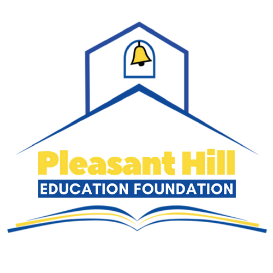 
Presenting Sponsor $7,500 (only 1)
Logo on promo materials and tickets
Sponsor banner hung in prominent location at   
  event (provided by sponsor)
Logo on sponsor banner
Full page logo ad in event program
Verbal acknowledgement at event
Listing in annual newsletter
Logo on PHEF website with link to sponsor’s    
  website
2 hosted tables (8 seats per table)
Dedicated cocktail server for the tables
16 event ticketsRoyal Flush $5,000 (only 1) Sold
Logo on banner on or near stage
Sponsor banner hung in prominent location at   
  event (provided by sponsor)
Half page logo ad in event program
Verbal acknowledgement at event
Listing in annual newsletter
Logo on PHEF website with link to sponsor’s    
  website
1 hosted table (8 seats per table)
Dedicated cocktail server for the table
8 event ticketsDiamond Sponsor $3,000 (only 4)
Logo on sponsor banner
Half page logo ad in event program
Verbal acknowledgement at event
Listing in annual newsletter
Logo on PHEF website with link to sponsor’s 
  website
1 hosted table (8 seats per table)
8 event ticketsAuction Software Sponsor $1,500 (only 1)
Logo on registration table banner
Logo on check-out receipts
Quarter page logo ad in event program
Verbal acknowledgement at event
Listing in annual newsletter
Logo on PHEF website with link to sponsor’s   
6 event tickets
Paddle Raise Sponsor $1,500 (only 1)
Logo on sponsor banner
Logo on paddles for paddle raise
Quarter page logo ad in event program
Verbal acknowledgement at event
Listing in annual newsletter
Logo on PHEF website with link to sponsor’s   
  website
6 event ticketsPhoto Booth Sponsor $1,500 (only 1) Sold
Logo on photo booth banner
Logo on photo strips
Quarter page logo ad in event program
Verbal acknowledgement at event
Listing in annual newsletter
Logo on PHEF website with link to sponsor’s 
  website
6 event ticketsKing of Clubs Sponsor $1,000
Logo on sponsor banner
Quarter page logo ad in event program
Verbal acknowledgement at event
Listing in annual newsletter
Logo on PHEF website with link to sponsor’s 
  website
6 event tickets 

Queen of Hearts Dinner Sponsor $500
Logo on sponsor banner
Verbal acknowledgement at event
Listing in annual newsletter
Logo on PHEF website with link to sponsor’s 
  website
4 event tickets

Jack of Diamonds Sponsor $250
Logo on sponsor banner
Verbal acknowledgement at event
Listing in annual newsletter
Logo on PHEF website with link to sponsor’s 
  website
2 event tickets